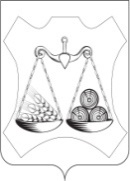 АДМИНИСТРАЦИЯ ОКТЯБРЬСКОГО СЕЛЬСКОГО ПОСЕЛЕНИЯСЛОБОДСКОГО РАЙОНА КИРОВСКОЙ ОБЛАСТИПОСТАНОВЛЕНИЕп.ОктябрьскийО внесении изменений и дополнений в административный регламент  по предоставлению муниципальной услуги «Предоставление земельных участков, расположенных на территории муниципального образования, в аренду для сенокошения, выпаса сельскохозяйственных животных»В соответствии с Федеральными законами от 06.10.2003 № 131-ФЗ       «Об общих принципах организации местного самоуправления в Российской Федерации», от 27.07.2010 № 210-ФЗ «Об организации предоставления государственных и муниципальных услуг»,  на основании ПРОТЕСТА Слободской межрайонной прокуратуры от 14.04.2023 № 02-03-2023/Прдп275-23-20330039, администрация Октябрьского сельского поселения ПОСТАНАВЛЯЕТ:1. Внести в административный регламент  по предоставлению муниципальной услуги «Предоставление земельных участков, расположенных на территории муниципального образования, в аренду для сенокошения, выпаса сельскохозяйственных животных», утвержденный постановлением администрации Октябрьского сельского поселения от 01.06.2018 № 94 (с изменениями от 22.10.2018 № 154, от 17.12.2018 № 224) (далее – Регламент) следующие изменения и дополнения:1.1. Пункт 2.4.  раздела 2 Регламента изложить в новой редакции следующего содержания:«2.4. Срок предоставления муниципальной услугиМаксимальный срок предоставления муниципальной услуги не более 20 дней со дня поступления заявления.»;1.2. Подпункт 2.8.6.пункта 2.8. раздела 2 Регламента  считать утратившим силу;1.3. Подпункт 2.8.12. пункт 2.8.  раздела 2 Регламента изложить в новой редакции следующего содержания:«2.8.12. Указанный в заявлении о предоставлении земельного участка земельный участок расположен в границах территории, в отношении которой с другим лицом заключен договор о комплексном развитии территории, или земельный участок образован из земельного участка, в отношении которого с другим лицом заключен договор о комплексном развитии территории, за исключением случаев, если такой земельный участок предназначен для размещения объектов федерального значения, объектов регионального значения или объектов местного значения и с заявлением о предоставлении такого земельного участка обратилось лицо, уполномоченное на строительство указанных объектов.»;1.4. Подпункт 2.8.13. пункт 2.8.  раздела 2 Регламента изложить в новой редакции следующего содержания:«2.8.13. Указанный в заявлении о предоставлении земельного участка земельный участок образован из земельного участка, в отношении которого заключен договор о комплексном развитии территории, и в соответствии с утвержденной документацией по планировке территории предназначен для размещения объектов федерального значения, объектов регионального значения или объектов местного значения, за исключением случаев, если с заявлением о предоставлении в аренду земельного участка обратилось лицо, с которым заключен договор о комплексном развитии территории, предусматривающий обязательство данного лица по строительству указанных объектов.»;1.5. Подпункт 2.8.16. пункт 2.8.  раздела 2 Регламента изложить в новой редакции следующего содержания:«2.8.16. В отношении земельного участка, указанного в заявлении о его предоставлении, опубликовано и размещено в соответствии с подпунктом 1 пункта 1 статьи 39.18 Земельного Кодекса Российской Федерации извещение о предоставлении земельного участка для индивидуального жилищного строительства, ведения личного подсобного хозяйства, ведения гражданами садоводства для собственных нужд или осуществления крестьянским (фермерским) хозяйством его деятельности.»;1.6. Пункт 2.8. дополнить подпунктами 2.8.31., 2.8.32.  следующего содержания:«2.8.31. Площадь земельного участка, указанного в заявлении о предоставлении земельного участка из земель сельскохозяйственного назначения, находящегося в государственной или муниципальной собственности, гражданину или крестьянскому (фермерскому) хозяйству для осуществления крестьянским (фермерским) хозяйством его деятельности (далее - земельный участок, указанный в заявлении), или площадь земельных участков, предоставленных гражданину или крестьянскому (фермерскому) хозяйству для осуществления крестьянским (фермерским) хозяйством его деятельности, с учетом земельного участка, указанного в заявлении, не соответствует установленным законом субъекта Российской Федерации предельным размерам земельных участков, предоставляемых для осуществления крестьянским (фермерским) хозяйством его деятельности.2.8.32. Земельный участок, указанный в заявлении, был предоставлен по заявлению о предоставлении земельного участка из земель сельскохозяйственного назначения, находящегося в государственной или муниципальной собственности, гражданину или крестьянскому (фермерскому) хозяйству для осуществления крестьянским (фермерским) хозяйством его деятельности, поступившему ранее.»2. Настоящее Постановление вступает в силу с момента официального опубликования.3. Опубликовать настоящее постановление в официальном печатном издании «Информационный бюллетень» органов местного самоуправления Октябрьского сельского поселения.Глава администрацииОктябрьского сельского поселения			                           Е.В.Тимшина       25.05.2023№  70